新 书 推 荐中文书名：《网络战争——谁在威胁着我们，我们如何保护自己》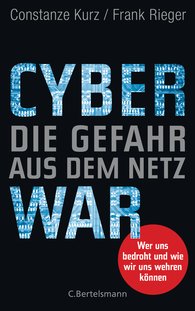 英文书名：Cyberwarfare –The Danger from the Web Who is threatening us and how we can defend ourselves   德文书名：CYBERWAR - DIE GEFAHR AUS DEM NETZ作    者：Constanze Kurz and Frank Rieger    出 版 社：Verlagsgruppe Random House GmbH       代理公司：ANA/ Susan Xia 页    数：280页 出版时间：2018年10月代理地区：中国大陆、台湾审读资料：德文电子稿 类    型：大众社科内容简介：我们依赖互联网。插座上的电，自动取款机里的钱，去上班的火车——这些都只有在电脑和网络运行良好和安全的情况下才能发挥作用。然而，这些系统很容易受到攻击，而且受到攻击的频率越来越高。德国的工业和社会高度网络化，基础设施高度发达，因此极易受到破坏，长期以来，德国一直忽视互联网上的战争。直到网络攻击的数量和强度越来越大，政治、行业和个人才意识到正在发生的事情。电脑安全专家康斯坦兹•库尔兹（Constanze Kurz）和弗兰克•里格（Frank Rieger）在他们引人入胜、发人深省的著作中告诉我们，是谁在威胁我们，我们应该做些什么来保护我们的数据、金钱和基础设施。热门事件——关于一场很久以前开始的秘密战争的披露。作者简介：康斯坦兹•库尔兹（Constanze Kurz）生于1974年，是一名计算机科学家，在柏林洪堡大学担任研究助理，并在数据保护领域担任政治顾问。她在《法兰克福汇报》（Frankfurter Allgemeine Zeitung）有一个专栏，题为《来自电脑室》（From the computer room）。她出版了几本关于数据保护的书。弗兰克•里格（Frank Rieger）生于1971年，是一家通信安全公司的技术总监。他与人共同创立了德国数据安全、导航服务和电子阅读领域的成功初创企业。谢谢您的阅读！请将反馈信息发至：夏蕊（Susan Xia）安德鲁·纳伯格联合国际有限公司北京代表处北京市海淀区中关村大街甲59号中国人民大学文化大厦1705室邮编：100872电话：010-82504406传真：010-82504200Email：susan@nurnberg.com.cn 网址：http://www.nurnberg.com.cn
微博：http://weibo.com/nurnberg豆瓣小站：http://site.douban.com/110577/